Гриднев Артем Витальевич (Фамилия Имя Отчество)ОСНОВНАЯ ИНФОРМАЦИЯ: ОБРАЗОВАНИЕ: ДОПОЛНИТЕЛЬНОЕ ОБРАЗОВАНИЕ:Дата рождения:08.12.2001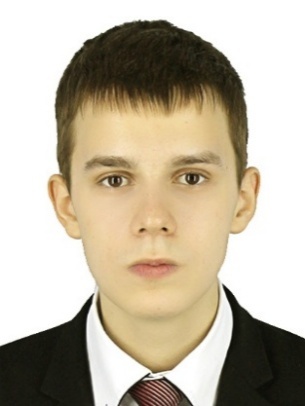 Семейное положение:Не женатМесто жительства:  Хабаровск, улица Шмидта,2Телефон:7 (914) 193-64-05E-mail:   Artwar.nou@mail.ruЦЕЛЬ:Соискатель должности администратора Период 
обученияНаименование   образовательного 
учрежденияСпециальность/профессия2018-2022Краевое государственное автономное профессиональное образовательное учреждение «Хабаровский технологический колледж» «Гостиничное дело»Название пройдённого курсаНаименование   организации, проводившей курсыГод окончанияОсновы гостеприимстваКраевое государственное автономное профессиональное образовательное учреждение «Хабаровский технологический колледж» 2018Опыт работы,Практика:2022 г.-ООО Ариранг, портье (служба приема и размещения)Наличие медицинской книжки 2021 г.-Ресторан Интурист, официант2021 г.-ООО Ариранг, портье (служба приема и размещения)Наличие медицинской книжки 2020 г.-ООО Ариранг, администратор (служба приема и размещения)2019 г.-ООО Ариранг, горничная (служба обслуживания)Данные о курсовых и дипломных работах:2020 г.-Курсовая работа «Подготовка кадров»Профессиональные навыки:знаю работу службы приема и размещения, питания и бронирования, также знаю структуру подразделений гостиницыДополнительные навыки:Уровень знания английского и китайского языка средний.Профессиональные качества:хорошо владею программами PC World Excel, Эдельвейс, Microsoft office world, CorelDRAW и PowerPoint. Личные качества:пунктуальный, общительный, энергичный, организованный, аккуратный, вежливый, трудолюбивый, мотивированный командный игрок с профессиональным подходом, без вредных привычек, увлекается спортом, люблю писать и читать.